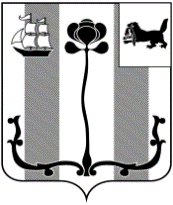 Российская ФедерацияИркутская областьАДМИНИСТРАЦИЯ ШЕЛЕХОВСКОГО МУНИЦИПАЛЬНОГО РАЙОНАП О С Т А Н О В Л Е Н И ЕОт 14.11.2022 № 668-паНа основании обращения муниципального бюджетного общеобразовательного учреждения Шелеховского района «Шелеховский лицей», в соответствии с п.4 ч.1 ст.17 Федерального закона от  № 131-ФЗ «Об общих принципах организации местного самоуправления в Российской Федерации», п. 15 решения Думы Шелеховского муниципального района от  № 24-рд «Об утверждении Порядка принятия решений об установлении тарифов, размеров платы на услуги, оказываемые муниципальными предприятиями и учреждениями, и работы, выполняемые  муниципальными предприятиями и учреждениями Шелеховского района», руководствуясь ст. ст. 8, 30, 31, 34, 35 Устава Шелеховского района, Администрация Шелеховского муниципального районаП О С Т А Н О В Л Я Е Т:Продлить на срок по 31 декабря 2023 года действие тарифов на платные услуги, оказываемые муниципальным бюджетным общеобразовательным учреждением Шелеховского района «Шелеховский лицей», установленные постановлением Администрации Шелеховского муниципального района от 16 сентября 2020 года  № 505-па «Об установлении тарифов на платные услуги, оказываемые муниципальным бюджетным общеобразовательным учреждением Шелеховского района «Шелеховский лицей».Постановление подлежит официальному опубликованию в газете «Шелеховский вестник» и размещению на официальном сайте Администрации Шелеховского муниципального района в информационно-телекоммуникационной сети «Интернет».Контроль за исполнением постановления возложить на заместителя Мэра района по экономике и финансам Савельева Д.С.Мэр Шелеховскогомуниципального района                                                                              М.Н. МодинО продлении действия тарифов на платные услуги, оказываемые муниципальным бюджетным общеобразовательным учреждением Шелеховского района «Шелеховский лицей» 